АДМИНИСТРЦИЯ ТУЖИНСКОГО МУНИЦИПАЛЬНОГО РАЙОНА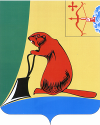 КИРОВСКОЙ ОБЛАСТИПОСТАНОВЛЕНИЕО внесении изменений в постановление администрации Тужинского муниципального района от 26.03.2019 №112         В связи с кадровыми изменениями администрация Тужинского муниципального района ПОСТАНОВЛЯЕТ:Внести изменения в Приложение № 1, утвержденное постановлением администрации Тужинского муниципального района         от 26.03.2019 № 112 «О межведомственной антинаркотической комиссии Тужинского муниципального района», утвердив Состав межведомственной антинаркотической комиссии Тужинского муниципального района в новой редакции согласно приложению.2. Настоящее постановление вступает в силу с момента официального опубликования в Бюллетене муниципальных нормативных правовых актов органов местного самоуправления Тужинского муниципального района Кировской области.	Глава Тужинскогомуниципального  района    Л.В. Бледных  СОСТАВмежведомственной антинаркотической комиссииТужинского муниципального района_____________16.07.2021№219пгт Тужапгт Тужапгт Тужапгт ТужаПриложение         УТВЕРЖДЕНпостановлением администрации Тужинского муниципального районаот  16.07.2021            №  219МАРЬИНАНаталия Александровна-заместитель главы администрации Тужинского муниципального района по социальным вопросам – начальник управления образования, председатель комиссииЛЫСАНОВА Светлана Николаевна-заведующий отделом культуры, спорта и молодежной политики администрации Тужинского муниципального района, заместитель председателя комиссииЦАРЕГОРОДЦЕВАЮлия Геннадьевна-ведущий специалист по молодёжной политике отдела культуры, спорта и молодежной политики администрации Тужинского муниципального района, секретарь комиссии Члены комиссии:БЕРЕСНЕВАМария Эдуардовна-главный специалист, ответственный секретарь комиссии по делам несовершеннолетних и защите их прав администрации Тужинского муниципального районаКИСЛИЦЫНАЕлена Николаевна-главный редактор Тужинской газеты «Родной край» (по согласованию)НОСКОВАОльга Валерьевна-старший инспектор Яранского МФ ФКУ УИИ УФСИН России по Кировской области (по согласованию)ПЕРМИНОВ Александр Геннадьевич -ведущий специалист по физкультуре и спорту отдела культуры, спорта и молодежной политики администрации Тужинского муниципального районаСУСЛОВА Евгения Михайловна-и.о. директора КОГАУ СО «Межрайонный комплексный центр социального обслуживания населения в Тужинском районе» (по согласованию)ТЕТЕРИНАТатьяна Игоревна-врач - нарколог Кировского областного государственного бюджетного учреждения здравоохранения «Тужинская центральная районная больница» (по согласованию)ШИШКИНАНаталья Геннадьевна-методист по воспитательной работе и дополнительному образованию управления образования администрации Тужинского муниципального районаШИШКИНАСветлана Ивановна-управляющий делами – начальник управления делами администрации Тужинского муниципального районаШУЛЁВ                                 Владимир Витальевич-начальник пункта полиции «Тужинский» МО МВД России «Яранский» (по согласованию)ЯТМАНОВ                                Николай Евгеньевич-заместитель начальника полиции (по оперативной работе) МО МВД России «Яранский» ( по согласованию)